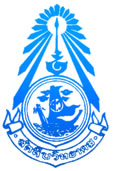 ตามคำสั่งโรงเรียนสัตหีบวิทยาคม ที่………..… /……….…….ให้ข้าพเจ้า…………………..…….…….……………………………………. ไปเข้าร่วมการแข่งขันรายการ.………………………………………………… ที่…………………………………………………..                  ตั้งแต่วันที่……….….เดือน…….…..…….พ.ศ……..… ขอรายงานการแข่งขันให้ทราบดังนี้                                                                                                  ลงชื่อ……………………………………..ผู้รายงาน                                                                                       (……………..…………………………)							          ตำแหน่ง...............................................ที่รายการการแข่งขันระดับรางวัลนักเรียนที่เข้าแข่งขันชั้นหมายเหตุ